Wednesday 3rd February 2021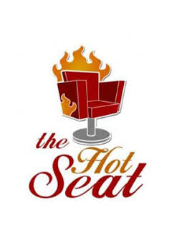 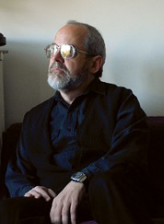 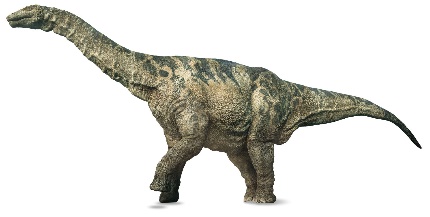 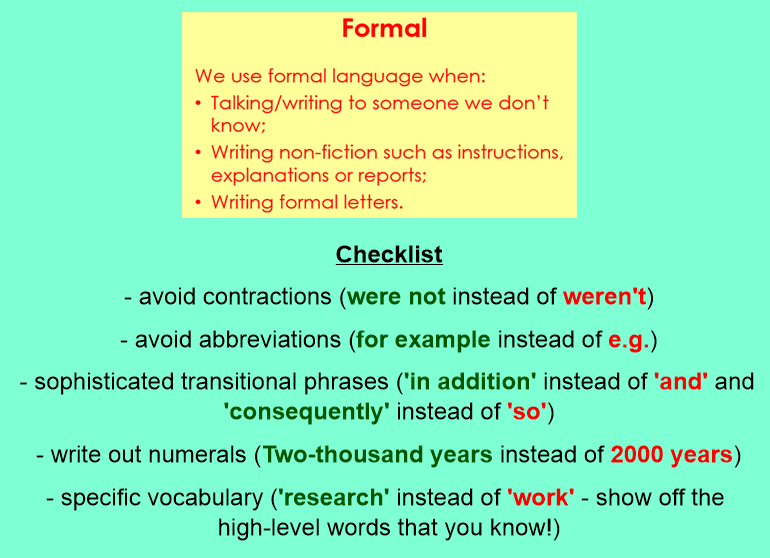 Now, convert these informal paragraphs into more formal language, using the checklist to help you.Loads of years ago, there were 2 groups of people living in Ancient Greece. 1 of the groups was called the Spartans, and they’d fight with anyone who’d attack them e.g. Athenians, which was the name of the other group. The Athenians weren’t as happy to fight but also wanted to be the strongest gang. People think Athenians were nicer to people, but they didn’t always let people do what they wanted e.g. women couldn’t vote.